REQUERIMENTO Nº 626/2018Requer Voto de Pesar pelo falecimento da SRA. MARIA LURDES DA SILVA, ocorrido recentemente. Senhor Presidente, Nos termos do Art. 102, Inciso IV, do Regimento Interno desta Casa de Leis, requeiro a Vossa Excelência que se digne a registrar nos anais desta Casa de Leis voto de profundo pesar pelo falecimento da Sra. Maria Lurdes da Silva, ocorrido no último dia 06 de maio. Requeiro, ainda, que desta manifestação seja dada ciência aos seus familiares, encaminhando cópia do presente à Rua Milton Salomão, 119, Parque do Lago, nesta cidade.Justificativa:A Sra. Maria Lurdes da Silva tinha 65 anos e era casada com Benedito de Matos e deixou os filhos Ivair e Edina.Benquista por todos os familiares e amigos, seu passamento causou grande consternação e saudades; todavia, sua memória há de ser cultuada por todos que em vida a amaram.Que Deus esteja presente nesse momento de separação e dor, para lhes dar força e consolo.É, pois, este o Voto, através da Câmara de Vereadores, em homenagem póstuma e em sinal de solidariedade.                    Plenário “Dr. Tancredo Neves”, 07 de maio de 2018. José Antonio FerreiraDr. José-Vereador-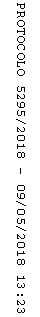 